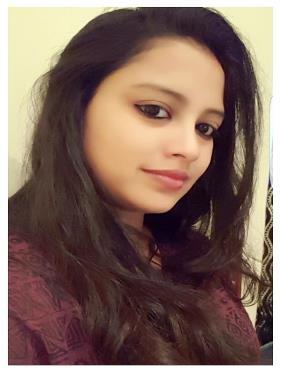 PAMMIPAMMI.360078@2freemail.com About Me-An energetic, unique thinker and eager to learn new technology student of B.F.Tech (Apparel production).-Proficient in technology which is collaborated with fashion technology and design.-Can adopt new technology easily.-Can handle various jobs in the same timeSTRENGTH-Adaptability-versatility -Positive attitude-Dedication towards work -Honesty and sincerity-Punctuality, hardworking and disciplinedKEY SKILL-MS-Office- Visual basic–SQL-HTML -ERP-E-Commerce -Visual StudioBasic-CAPP (Computer aided production & planning)-CADOBJECTIVETo Seek an excellent and multi-sided retailing and merchandising career at a reputed and well-liked fashion apparel organization which provides me avenues for professional learning and makes good use of my technical skills and encourage individual growth.CAREER CREDENTIALS-Higher secondary school (10th), from A.N.D. Public School Biha,2005,Percentile-65%-Senior secondary school (12th), from A.S.R.L.SCollege,Bihar, 2009-2010,percentile-71%-Graduation in department of fashion technology, from National Institute Of FashionTechnology, 2012-2016, Chennai with CGPA- 5.6WORK EXPERIENCE/PROJECT- Graduation Project- 201614 Weeks graduation project in Landmark Group of fashion, Max (U.A.E)-Apparel Internship-201514 weeks apparel internship in Nahar Spinning Mills Ltd,Ludhiana Punjab-Textile InternshSip-2014Two weeks textile internship in Arvind Mills Ltd , Denim Division,Naroda, Ahmedabad. -Summer Project 2013 on Green FashionINDUTRIAL EXPOSURES:Worked for Indian Terrain, Road show 2015 .Imperial Readymade garments factory India pvt ltd. -Ordnance Clothing Factory, Avadi, Chennai .-Intimate Fashion, Chennai-Evolov Clothing, Chennai-Celebrity, Chennai -Ramji-Leather, ChennaiCO CURRICULAR ACTIVITIES-Won 1st prize in football match organized by National Institute Of Fashion Technology, Kannur(Kerala)-Won 2nd prize in creative writing skills organized by National Institute Of Fashion Technology, Kannur(Kerala).-Won many other prizes in singing competition.DECLARATIONI hereby declare that the above mentioned information given is true to the best of my knowledge and belief.Date-